PRACTICE PARTICIPATION MEETING MINUTESMonday 5th November 2018Proposed Date of next meeting:– Monday 21st January 2019Name InitialsAttendedApologyGill Wright (PM)GW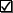 Eileen Day (Reception/Admin)EDBrenda Bartlett (Patient)BBRebecca Clark (Patient) - ChairRCBrenda Potter (Patient)BPRoger Sweet (Patient) RSZena-Marie Sherman (Patient) - SecretaryZSLara Akpojiyovwi (Patient)LAJudith Bryan (Patient)JBNicola Clark (Patient)NCKenneth Smith (Patient)KSDavid Smith (Patient)DSIan Parkin (Patient)IPNo.Item1     Welcome & ApologiesAs noted above2Minutes of the last meeting agreed as accurate. Copies emailed and given to group.3No actions from last meeting4Winter Wellbeing – South London CaresDeepika a volunteer from South London Cares a local charity working across Southwark and Lambeth came to give a talk to the group and leave leaflets. The charity connects young professionals and their older neighbours so that Londoners of all ages feel better connected to the changing world around them. They run around 25 free social clubs a month across Southwark and Lambeth, including evening and weekend events. For more information they can be contacted by Tel: 0207 118 0404, or website: www.southlondoncares.org.uk  or email: Elyssa.kill@southlondoncares.org.uk5     National Patient Survey OutcomesGW shared with the group the results of the most recent GP Patient Survey results. NHS Southwark CCG sent out 15.874 questionnaires and 3,455 were returned completed. This represents a response rate of 22%. The GP Patient Survey measured patients experiences across a range of topics including:Making appointmentsPerceptions of care at appointmentsManaging health conditionsPractice opening hoursServices when GP practices are closed.The practice achieved between 70-90 % positive rating in each question.6Merger Update/ Staff Changes      A meeting between the practice and the CCG will be happening early this month to review                             our current position with the regards to the merger.      Dr Danial Leahy has joined the practice and is working at both Borough Medical Practice           and ourselves. Dr Mahal has returned from maternity leave and Dr Topham will be      returning in January from her maternity leave.7Commissioning UpdateMain item on the agenda was Commissioning Intentions for 2019/20. Focus is on Community Based Care (CBC) & Bridges to Health & Wellbeing as discussed. CBC will be delivered via the Local Care Networks and Neighbourhoods – ours is the Borough Neighbourhood. The Prevention aspect of the CBC will be on the Vital 5 – the standardised, routine recording and clinical measure of these five measures for all Southwark patients; BP – to reduce stroke and heart attacksObesity – to reduce Diabetes and other comorbidities through BMI recordingMental Health –Alcohol Intake –Smoking Habits –Other item of discussion was the new Diabetes Book & Learn initiative – all 12 South London CCGs are collaborating. There will be standardised course types available and patients can attend in different locations as suits their needs. Centralised booking service which has gone live from 1st October for Type 2 DM courses. NHSE has funded for 3 years and CCGs will fund thereafter. Patients will also be able to self-refer for Type2 DM. 8     NAPP Bulletin     GW printed the latest NAPP bulletin and was given to PPG members.     The E-bulletin for October was distributed to the group. All previous bulletins can     be found at the following website:  http://www.napp.org.uk/latestebulletins.html9Patient feedbackFFT in August=  responses; 112 extremely likely; 22 likely; 1 neither likely or unlikely, 4 Unlikely,  0 extremely unlikely,  0 Don’t knowFFT in September =  responses; 74 extremely likely; 22 likely;  1 neither likely or  unlikely, 0  extremely unlikely, 0 Unlikely, 2  don’t knowFFT in October =  responses; 58 extremely likely; 20 likely;  5 neither likely or unlikely,   3  extremely unlikely,  1 Unlikely, 4 don’t know10Flu Clinic UpdateGW reminded everyone about the flu clinics and how important it is to have your flu vaccination. The practice is currently standing at 50% for the >65 vaccinated so far.11      Any other business      BP asked the practice to put up a flyer as the RV1 bus is being withdrawn from the area.       A petition from local residents has already been submitted.